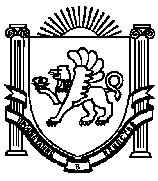 АДМИНИСТРАЦИЯ  ИЗОБИЛЬНЕНСКОГО  СЕЛЬСКОГО ПОСЕЛЕНИЯНИЖНЕГОРСКОГО  РАЙОНАРЕСПУБЛИКИ  КРЫМПОСТАНОВЛЕНИЕ13.06.2019  г.                                  с.Изобильное                                        №  56Об утверждении Порядка получения документа,подтверждающего принятие решения о согласовании или об отказе в согласовании переустройства и (или) перепланировки помещения в многоквартирном доме      Руководствуясь Федеральным законом от 06.10.2003 г. № 131-ФЗ «Об общих принципах организации местного самоуправления в Российской Федерации», Уставом муниципального образования  Изобильненское  сельское поселение Нижнегорского района Республики Крым,  и в соответствии с письмом Министерства внутренней политики, информации и связи Республики Крым с целью реализации мероприятий по типизации муниципальных услуг в Республике Крым  Администрации Изобильненского сельского  поселения,                                                   ПОСТАЕОВЛЯЕТ:       1.Постановление администрации № 129 от 14.11.2016 г. «Об утверждении положения о порядке согласования переустройства и (или) перепланировки жилых помещений администрацией Изобильненского сельского поселения Нижнегорского района и получения документа, подтверждающего принятие решения о согласовании или об отказе в согласовании  считать утратившим силу.        2. Утвердить Порядок получения документа, подтверждающего принятие решения о согласовании или об отказе в согласовании переустройства и (или) перепланировки помещения в многоквартирном доме ( приложение).        3. Обнародовать настоящее постановление на доске объявлений в помещении администрации Изобильненского сельского поселения по адресу: пер.Центральный,15, с.Изобильное и на сайте поселения: izobilnoe-sp.ru.        4. Настоящее постановление вступает в силу со дня его официального обнародования.       5. Контроль за исполнением настоящего постановления оставляю за собой.Глава администрацииИзобильненского сельского поселения                                          Назарова Л.Г.Приложениек постановлению администрацииИзобильненского сельского поселенияот 13.06.2019 г. № 56ПОРЯДОКполучения документа, подтверждающего принятие решения о согласовании или об отказе в согласовании переустройства и (или) перепланировки помещения в многоквартирном доме1. Общие положения1.1. Настоящий Порядок получения документа, подтверждающего принятия решения о согласовании или об отказе в согласовании переустройства и (или) перепланировки помещения в многоквартирном доме разработан в соответствии с пунктом 9.1 статьи 14 Жилищного кодекса Российской Федерации, Федеральным законом от 06.10.2003 № 131-ФЗ «Об общих принципах организации местного самоуправления в Российской Федерации».1.2. Порядок распространяется на жилые помещения в жилых домах независимо от форм собственности на территории муниципального образования Изобильненское сельское поселение Нижнеголрского района Республики Крым.1.3. Порядок не распространяется на реконструируемые жилые помещения.1.4. Переустройство и (или) перепланировка жилых помещений осуществляется в целях повышения уровня благоустройства и комфортабельности проживания:1.4.1. переустройство жилых помещений представляет собой установку, замену или перенос инженерных сетей, санитарно-технического, электрического или другого оборудования, требующие внесения изменения в технический паспорт помещения в многоквартирном доме.1.4.2. перепланировка помещения в многоквартирном доме представляет собой изменение его конфигурации, требующее внесения изменения в технический паспорт помещения в многоквартирном доме.К перепланировке относятся:- перенос и разборка перегородок;- перенос и устройство дверных проемов;- разукрупнение или укрупнение многокомнатных квартир: устройство дополнительных кухонь и санузлов;- ликвидация темных кухонь и входов в кухни через квартиры или жилые помещения;- переустройство существующих тамбуров.1.5. Переустройство и (или) перепланировка жилых и нежилых помещений в жилых домах, а также все работы и услуги, связанные с этим (получение необходимых справок, актов, заключений, осуществление технадзора, приемка выполненных работ и т.д.) осуществляются за счет собственных средств заявителя.2. Условия и порядок получения документа, подтверждающего принятие решения о согласовании или об отказе в согласовании переустройства и (или) перепланировки жилых помещений.2.1. Глава муниципального образования назначает своим распоряжением уполномоченный орган по подготовке документов о согласовании переустройства и (или) перепланировки жилых помещений и уполномоченное лицо, принимающее решение о согласовании.2.2. Для рассмотрения вопроса о выдаче разрешений на переустройство и (или) перепланировку помещения в многоквартирном доме заявитель обращается с заявлением на имя уполномоченного лица.2.3. Заявитель заполняет бланк заявления о переустройстве и (или) перепланировке помещения в многоквартирном доме (далее – Заявление) по форме, утвержденной постановлением Правительства Российской Федерации «Об утверждении формы заявления о переустройстве и (или) перепланировке помещения в многоквартирном доме и формы документа, подтверждающего принятие решения о согласовании переустройства и (или) перепланировки помещения в многоквартирном доме» представляет следующий комплект документов:- заявление о переустройстве и (или) перепланировке по форме, утвержденной постановлением Правительства Российской Федерации от 28.04.2005 № 266 «Об утверждении формы заявления о переустройстве и (или) перепланировке помещения в многоквартирном доме и формы документа, подтверждающего принятие решения о согласовании переустройства и (или) перепланировки помещения в многоквартирном доме» (далее - заявление), приложение № 2 к административному регламенту;- правоустанавливающие документы на переустраиваемое и (или) перепланируемое помещение в многоквартирном доме (подлинники или засвидетельствованные в нотариальном порядке копии);- подготовленный и оформленный в установленном порядке проект переустройства и (или) перепланировки переустраиваемого и (или) перепланируемого помещения в многоквартирном доме, а если переустройство и (или) перепланировка помещения в многоквартирном доме невозможны без присоединения к данному помещению части общего имущества в многоквартирном доме, также протокол общего собрания собственников помещений в многоквартирном доме о согласии всех собственников помещений в многоквартирном доме на такие переустройство и (или) перепланировку помещения в многоквартирном доме, предусмотренном частью 2 статьи 40 Жилищного кодекса РФ;- технический паспорт переустраиваемого и (или) перепланируемого помещения в многоквартирном доме;- согласие в письменной форме всех членов семьи нанимателя (в том числе временно отсутствующих членов семьи нанимателя), занимающих переустраиваемое и (или) перепланируемое жилое помещение на основании договора социального найма (в случае, если заявителем является уполномоченный наймодателем на представление предусмотренных настоящим пунктом документов наниматель переустраиваемого и (или) перепланируемого жилого помещения по договору социального найма);-  заключение органа по охране памятников архитектуры, истории и культуры о допустимости проведения переустройства и (или) перепланировки помещения в многоквартирном доме, если такое помещение в многоквартирном доме или дом, в котором оно находится, является памятником архитектуры, истории или культуры.Заявителю выдается расписка в получении документов с указанием перечня и даты их получения.Заявитель вправе не представлять технический паспорт переустраиваемого и (или) перепланируемого помещения в многоквартирном доме, заключение органа по охране памятников архитектуры, истории и культуры о допустимости проведения переустройства и (или) перепланировки помещения в многоквартирном доме, если такое помещение в многоквартирном доме или дом, в котором оно находится, является памятником архитектуры, истории или культуры, а также правоустанавливающие документы на переустраиваемое и (или) перепланируемое помещение в многоквартирном доме, если право на переводимое помещение зарегистрировано в Едином государственном реестре недвижимости.2.4. Документом, подтверждающим принятие решения о согласовании переустройства и (или) перепланировки помещения в многоквартирном доме, является решение уполномоченного лица о согласовании переустройства и (или) перепланировки помещения в многоквартирном доме (далее – Решение) или об отказе в согласовании переустройства и (или) перепланировки помещения в многоквартирном доме.Решение по установленной форме выдается или направляется по адресу. Указанному в Заявлении, Заявителю в срок не позднее чем через тридцать дней со дня предоставления документов о переустройстве и (или) перепланировке в уполномоченный орган.2.5. Отказ в согласовании на переустройство и (или) перепланировку допускается в случае:2.5.1. Непредоставления определенных п. 2.3. настоящего Порядка документов.2.5.2. Несоответствия проекта переустройства и (или) перепланировки помещения в многоквартирном доме требованиям законодательства Российской Федерации, в том числе техническим регламентам.2.6. Уполномоченный орган рассматривает представленные материалы, при необходимости обследует помещение на месте и оформляет Решение уполномоченного лица о согласовании либо об отказе в согласовании переустройства и (или) перепланировки.2.7. Решения о согласовании действительны в течение одного года с момента выдачи.Не осуществленные в течение этого срока работы по перепланировке и переустройству могут быть выполнены только после повторного рассмотрения и согласования в вышеуказанном Порядке.3.Условия и порядок переустройства или (или) перепланировки жилых помещений3.1. Работы по переустройству и (или) перепланировке жилых помещений в жилых домах могут выполняться строительной (ремонтно- строительной) организацией, имеющей государственную лицензию, в соответствии с согласованным проектом или собственными силами.3.2. Заявитель до начала работ определяет с эксплуатирующей жилищный фонд организацией осуществление технического контроля (надзора) за проведением переустройства инженерного оборудования и (или) перепланировки жилых помещений, правильностью выполнения скрытых работ, качеством используемых материалов, а также вывозом строительного мусора.3.3. Приемка выполненных работ по переустройству и (или) перепланировке жилых помещений осуществляется приемочной комиссией и подтверждается актом.Акт приемочной комиссии утверждается уполномоченным лицом.3.4. Заявитель представляет комиссии:3.4.1. Заявление на имя уполномоченного лица о приемке жилых помещений в эксплуатацию после перепланировки и (или) переустройства.3.4.2. Акты на скрытые работы, подписанные организацией, осуществляющей авторский и технический надзор (если изменены несущие и ограждающие конструкции).3.4.3. Акты эксплуатирующей организации о выполнении работ согласно действующим нормам и правилам (если переносилось газовое и сантехническое оборудование, электропроводка).3.4.4. Приемка выполненных работ по переоборудованию и (или) перепланировке жилых помещений, расположенных в домах, представляющих историческую, научную, художественную или иную культурную ценность, осуществляется комиссией по вопросам использования и охраны памятников истории и культуры.3.4.5. Утвержденный акт приемки квартиры направляется в организацию, осуществляющую техническую инвентаризацию, для проведения инвентаризационных обмеров и внесения изменений в технический паспорт.4. Самовольное переустройство и (или) перепланировка помещения в многоквартирном доме4.1. Самовольными являются переустройство и (или) перепланировка помещения в многоквартирном доме, проведенные без согласования с органом местного самоуправления или с нарушением представленного и согласованного проекта переустройства и (или) перепланировки. 4.2. Собственник жилищного фонда или организация, обслуживающая жилищный фонд, при обнаружении случаев самовольной перепланировки помещений обязаны инициировать принятие к нарушителям мер, предусмотренных статьей 7.21 Кодекса Российской Федерации об административных правонарушениях, направить рассмотрение такого факта в государственную жилищную инспекцию. 4.3. Собственник помещения в многоквартирном доме, которое было самовольно переустроено и (или) перепланировано, или наниматель жилого помещения по договору социального найма, договору найма жилого помещения жилищного фонда социального использования, которое было самовольно переустроено и (или) перепланировано, обязан привести такое помещение в прежнее состояние в разумный срок и в порядке, которые установлены органом, осуществляющим согласование.4.4. На основании решения суда помещение в многоквартирном доме может быть сохранено в переустроенном и (или) перепланированном состоянии, если этим не нарушаются права и законные интересы граждан либо это не создает угрозу их жизни или здоровью.4.5. Если соответствующее помещение в многоквартирном доме не будет приведено в прежнее состояние в указанный в пункте 4.3 срок в установленном органом, осуществляющим согласование, порядке, суд по иску этого органа при условии непринятия решения, предусмотренного пунктом 4.4, принимает решение:1) в отношении собственника о продаже с публичных торгов такого помещения в многоквартирном доме с выплатой собственнику вырученных от продажи такого помещения в многоквартирном доме средств за вычетом расходов на исполнение судебного решения с возложением на нового собственника такого помещения в многоквартирном доме обязанности по приведению его в прежнее состояние;2) в отношении нанимателя жилого помещения по договору социального найма, договору найма жилого помещения жилищного фонда социального использования о расторжении данного договора с возложением на собственника такого жилого помещения, являвшегося наймодателем по указанному договору, обязанности по приведению такого жилого помещения в прежнее состояние.4.6. Орган, осуществляющий согласование, для нового собственника помещения в многоквартирном доме, которое не было приведено в прежнее состояние в установленном пунктом 4.3 порядке, или для собственника жилого помещения, являвшегося наймодателем по расторгнутому в установленном пунктом 4.5 порядке договору, устанавливает новый срок для приведения таких помещений в прежнее состояние. Если такие помещения не будут приведены в прежнее состояние в указанный срок и в порядке, ранее установленном органом, осуществляющим согласование, такие помещения подлежат продаже с публичных торгов в установленном пунктом 4.5 порядке.